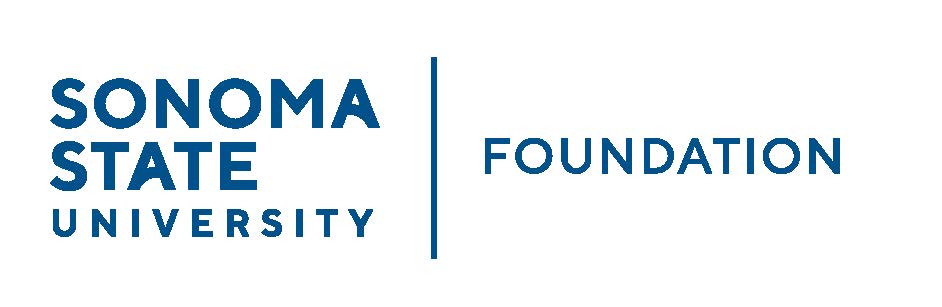 Board of Directors Meeting 									Friday March 10, 2023									10am – 12pmSonoma Valley Room / 2nd Floor Student Center OR Video/Teleconference via Zoom(for dial-in instructions please email bishopk@sonoma.edu)	AGENDA10am – Call to OrderNew Board/Committee Member confirmations Public Comment PeriodPursuant to California Education Code 89920-28, this time is for any member of the public to address the Board on any item affecting higher education. Each speaker will be allowed no more than three (3) minutes to address the Board, total max of 10 mins.Consent Agenda December 2, 2022 Board Minutes 21/22 Endowment Comparative Data Graystone Quarterly Performance ReportQuarterly Financial Statements 21/22 CSU Donor ReportUniversity President’s Report University Update Special PresentationUniversity Budget UpdateStudent Update Alumni Association Update Committee ReportsExecutive Committee Report Investment Committee ReportJoint Philanthropy & Governance Committee Report Audit Committee Report	Action Items
University Advancement ReportQuarterly Philanthropic ReportNew Business / Announcements / AdjournmentNext Meeting Date: June 16, 2023 